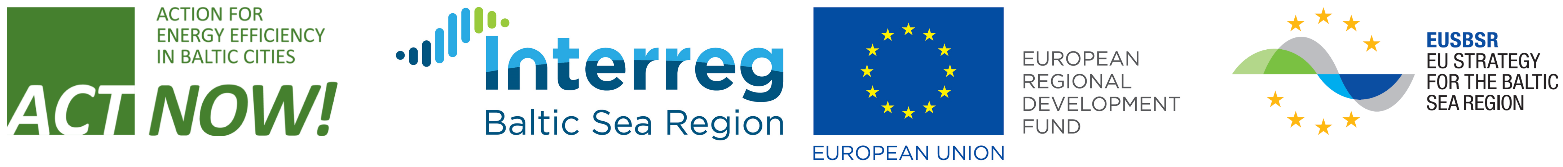 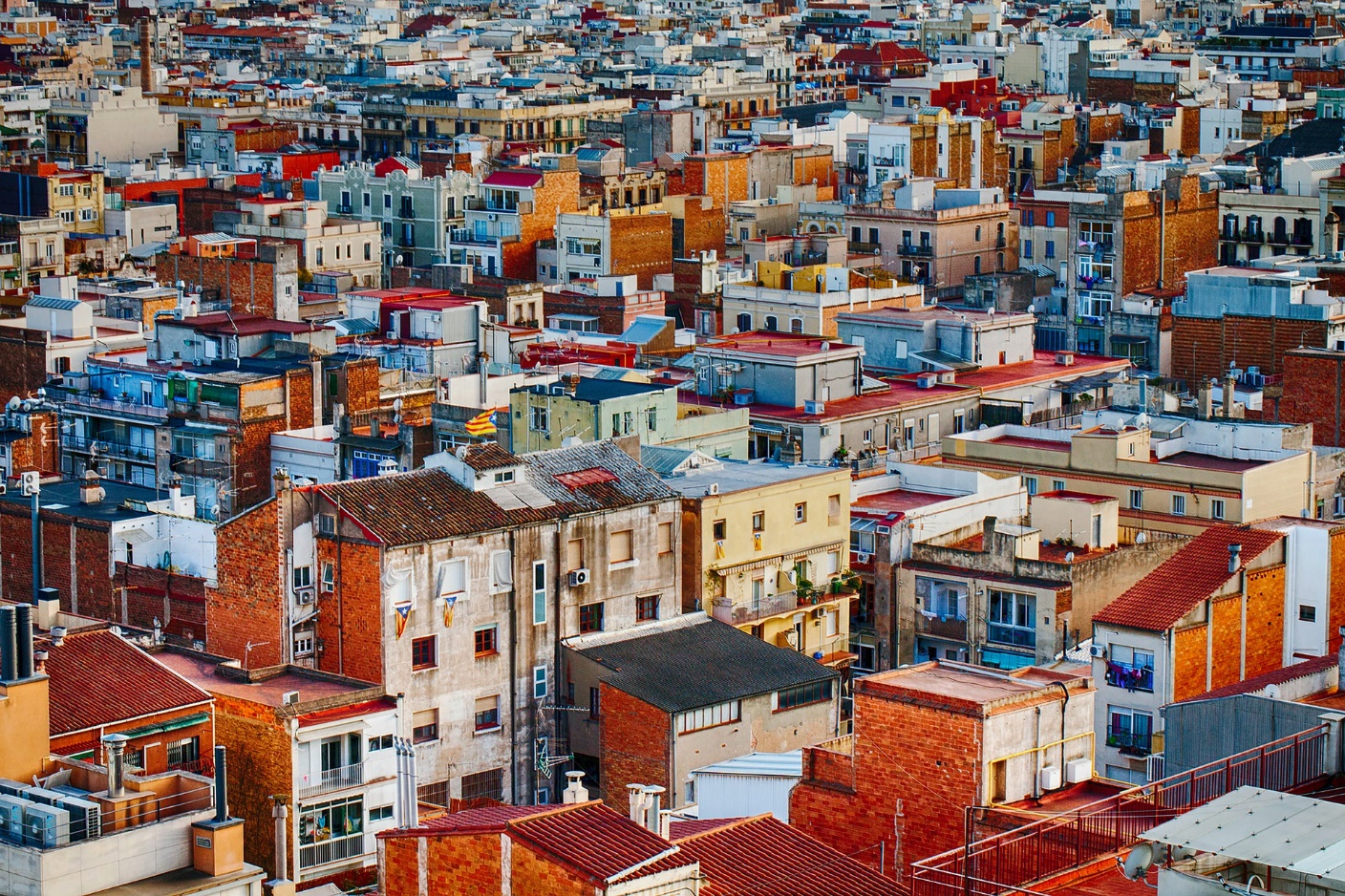 State-of-the-art of one hypothetical municipality in LatviaThematic area “Energy Efficiency and Energy management in buildings”This questionnaire is developed within the project ActNow! and it follows the main concept of the project focused on a synergy among expert partner and each Municipality involved. The aim of the survey is to: collect basic information about the energy management practices and energy strategies; identify key stakeholders for establishing local energy efficiency work groups (LEEG).The information collected aims to identify the starting points for a specific and tailored capacity building schemes in municipalities addressed to Energy Efficiency and Energy Management in Buildings.A more detailed description of the tool is reported in the overall self-assessment tool for the definition of customized capacity building through the assessment of the existing capacities, and to let understand what still needs to be established,The questionnaire was developed by Riga Technical University and Project Zero in cooperation with the Act Now coaching partners. The questionnaire is to be filled-in in a tandem approach by coaching partners and municipality partners PART I	MUNICIPALITY PROFILE AND CONTEXTPART II	EXISTING ENERGY MANAGEMENT MODELS AND FUTURE VISIONS IN THE SELECTED BUILDING SEGMENT Please refer here to the priority focus area, which you identified on p.2 of the questionnaire (mandatory). For description of additional building stock in your focus area, please use the table provided in Annex I (optional). PART III	STAKEHOLDERS AND MAJOR TARGET GROUPS  PART IV	MUNICIPALITY COMPETENCES AND RESOURCES  Thank you for your time filling-in answers!The Act Now! project team Annex IExisting  energy management models and future visions in the selected building segment (optional)Please use this table to describe building stock in the selected focus area. For different building stocks use separate tables. NOAREAQUESTIONGeneral description of the municipality and the regional context General description of the municipality and the regional context General description of the municipality and the regional context 1.1LocationPlease describe briefly the geographic location of your municipality. Latvia is located in the north-eastern part of Europe. It is one of the 3 Baltic states. The hypothetical municipality is located in the northeastern part of Latvia..1.2Population Please describe the residents of the municipality. Consider following aspects:total population (latest data);annual growth rate (positive or negative, %/year);resident population by age groups (under working age, of working age, over working age, % of total population);unemployment rate, % of population of working age. The declared population in Municipality on January 1, 2018 is 18000 inhabitants. The total number of the inhabitants has decreased by 12 percent from 2010, or 3431 inhabitants. In five Parishes out if 13, the declared population is under 1000. Only in four parishes, the declared population exceeds 1500. The largest declined population is in the 19-62 age and 7-18 age groups. Under working age is 17,5 % of the total population and over working age is 24,0 %. Only in some of the rural Parish the population falls below 10 %. The largest drop in population is in “Hypothetical” parish more than 10 percent from 2012 to 2017 year, the smallest “Invented” parish more than 2 percent. Unemployment rate of population of working age is 8.0 %.1.3Administrative & industrial centers, regional characteristicsPlease mention the major administrative and industrial centers located in the municipality and any specific local characteristics (e.g. focus on agricultural production, industry, other).There are 10 administrative centers of parishes and 1 main town. There is one larger industrial center in the “X” parish and a number of large companies that are not concentrated in one place. In the industrial center there is a company producing wood furniture, CHP plant, wood chip pellet plant, wood processing company, sanitary ware and confectionery plant. There is an asphalt production company and a wood pellet production company in “Y” parish near the main town, 2 metal processing enterprises and 1 wood processing company in the main town. In “Z”parish there is a wood pellet production company, in the “”W” parish, a wood processing company and bakery and dairy products. Companies in main town, “X”, “Y”, “Z” parishes are engaged in wood processing. 40% of the business district was engaged in wood processing and forest management, 10% in agriculture and 5% in the transport and logistics services.1.4National and regional framework regarding energy management and climate issuesAre there any binding national (and regional, if applicable) targets regarding energy efficiency, renewable energy and CO2 emissions in your country pulling the development at local municipality level?           Yes         NoIs there any binding commitment for local authorities to contribute to achievement of the above described national/regional targets or is municipal engagement based on volunteer decisions?  Yes, there is a legal binding commitment for local authorities No, there is no legal obligation for local authorities and municipal engagement is based on volunteer principle 1.5Energy consumption patterns in the municipalityIs there a district heating system in your municipality?If possible, specify energy sources used for energy (heat and electricity) production in your municipality:Is primary fuel and energy consumption (electricity, heat) being monitored in your municipality?           Yes              No                Partly               I don’t knowIf answered Yes, please select the boundaries, where data is monitored?  Municipality owned buildings (administration buildings, schools, kindergartens, social houses etc.)  Private owned buildings Public transport Street lighting  Other: please mention Please explain your selection in more detail  B) Municipality targets, policies and investmentsB) Municipality targets, policies and investmentsB) Municipality targets, policies and investments1.6Policy commitment toward climate change mitigation, adaptation, energy & resource efficiency, presence of energy and climate baseline Are there any climate change mitigation/adaptation and/or energy use targets set in the municipality?         Yes         NoIf Yes, please indicate the related policy planning documents in which these targets are set: Municipality Sustainable energy action plan (SEAP)  Municipality Sustainable energy and climate action plan (SECAP)  Energy management system and policy according to ISO 500001 standard Other energy management system Climate adaption strategies  Other document: please name  Please explain your selection in more detail  What is the motivation for the targets set (multiple choices available)?Is there a baseline status for energy consumption and/or climate state-of-the-art developed in the municipality?      Yes         NoPlease explain your selection in more detail  1.7Fund allocation for support of climate and energy policy implementation Are there any funds allocated in a medium timescale for implementation of climate and energy related projects in your municipality?         Yes         NoIf Yes, please indicate the sphere where funds are going to be allocated:  Energy efficiency measures in buildings Energy efficiency measures in heat supply Energy efficiency measures in public lighting  Energy efficiency measures in public transport  Climate change adaptation measures Capacity building of municipality staff and stakeholders Other: please name Please explain your selection in more detail  Are the funds for climate and energy projects in your municipality planned and allocated with respect to municipality’s goals or do they depend mostly on the occasion and the ability to implement specific projects?   Funds for energy and climate projects are planned in advance in respect to municipality’s climate and energy goals outlined in the policy planning documents and the baseline Funds for energy and climate projects are planned in occasionally depending on ability to attract financing for specific projects Other answer: please name  Please explain your selection in more detail  1.8Commitment at the top political level and the overall perception in the municipalityWhat is the attitude at the municipality's top political level (mayor, executive director, city council) regarding climate and energy challenges? Politicians are aware of the importance of solving climate and energy challenges and show strong support to development and implementation of climate and energy policies Politicians are aware of the importance of solving climate and energy challenges but their hands are tied due to lack of knowledge, financial and human capacity Politicians are not aware of the importance of solving climate and energy challenges due to lack of information  Politicians are not aware of the importance of solving climate and energy challenges and do not show any interest in these topicsPlease explain your selection in more detail  Please evaluate the overall attitude and perception about climate and energy challenges in your municipality at the municipality staff level.               Poor          Below average          Average            Good            ExcellentPlease explain your selection in more detail  1.9Supportive aspects and obstacles for implementation of climate and energy related policiesWhich are the major obstacles in your municipality delaying the implementation of climate and energy related policies? Lack of national level strategy and guidance Lack of commitment at municipality’s top political level  Lack of financial resources for policy implementation Lack of knowledge for policy planning and implementation  Low awareness and involvement of stakeholders (public utilities, energy system operators, financing institutions, private investors and other) Different interests/motivation or conflict of interest  Other answer: please name  Please explain your selection in more detail  Which are the major supportive aspects in your municipality for the implementation of climate and energy related policies? Presence of national level strategy and guidance Strong commitment at municipality’s top political level  Presence of a leader person in our municipality   Availability of funding programmes and resources Presence of capacity building schemes High awareness and involvement of stakeholders (public utilities, energy system operators, financing institutions, private investors and other) Other answer: Recruiting an energy managerPlease explain your selection in more detail  BUILDING ENERGY EFFICIENCYBUILDING ENERGY EFFICIENCY1.10Energy efficiency in buildings Have any projects improving building energy efficiency been implemented so far?                 Yes, many               Yes, a few                 NoPlease explain your selection in more detail  NOAREAQUESTIONExisting energy management models Existing energy management models Existing energy management models 2.1Description of the building stockPlease describe briefly building stock in the selected building segment for your municipality. Consider answers to these questions:What is the function of chosen building stock?These are municipally owned buildings. It is planned to choose buildings where active work is carried out and both employees and visitors are on a daily basis.  Do you know how many buildings are there?  Yes, there are insert number buildings in the selected building segment in our municipality I don’t know the exact number of buildings but there are around 101 buildings in the selected building segment in our municipality I don’t know the number of buildings because such information is not collected in the municipality  Other answer: please name  Please give an indicative evaluation of the age of the building stock: Does your municipality have digitalized data of the building stock?                                  Yes                No                  Partly                Please explain your selection in more detail  2.2Current energy management in buildings Do the municipality (if municipality is the owner of the building stock) or other owners (if the building stock is private owned) practice energy management? Please explain your selection in more detail  Please evaluate the level of satisfaction of the involved stakeholders (municipality administration, energy manager, owner of the building, users and others) regarding the existing energy management practice?      Poor          Below average         Average           Good           ExcellentPlease explain your selection in more detail  2.3Need for improvementWhat are the key weaknesses and problems of the existing energy management model? Please explain your selection in more detail  2.4Positive aspects and achievementsWhat are the key positive aspects and achievements in the existing energy management model? When setting up an energy efficiency institution manager, he is more capable of motivating his employees as he knows their desires and opportunities. The stated goals are simple and understandable.No additional staff is needed that motivates the institution to work more energy efficiently.Technical staff plans to do their jobs without forgetting energy efficiency issues, for example, when choosing a light bulb or performing a service at a heat pump station.Future visions and expectations Future visions and expectations Future visions and expectations 2.5Future challengesWhich are the main challenges and future ambition regarding the building stock?  Empty buildings due to decreasing number of population Need for new buildings due to increasing number of population Poor technical condition of the buildings Need to increase the awareness and knowledge of users of the buildings Funds for implementation of energy efficiency measures Climate issues Other: please name 2.6Next steps Have you already considered how to improve your current models of practice regarding energy management and the challenges selected in 2.4? What next steps are planned?It is planned, together with the head of the institution and the person in charge, to establish a system for the energy management of the building for management issues. This way, indicating the actions required in the document, the goals to be achieved and the benefits of the employees.Evaluate existing systems and install heat meters at key locations for monitoring and data analysis. After that, perform data analysis and offer institutions an energy profile of the building with graphs and basic input for the work to be done to improve the situation.It is necessary to develop an energy plan for municipal buildings in order to determine global goals and baselines. Thus, planning objects that need to improve energy efficiency. Possibly include sections on private house owners and rental flats energy efficiency guidelines and stakeholder engagement discussions on these issues.NOAREAQUESTION Identification of stakeholdersIdentification of stakeholdersIdentification of stakeholdersIdentification of stakeholders3.1Relevant stakeholdersPlease identify relevant stakeholders involved into energy efficiency and climate action and coordination in the municipality:Are there already established work groups existing in the municipality which might be used for ActNow activities?                                   Yes                       No        If answered Yes, please explain in more detail  3.2Stakeholder involvement Please evaluate the involvement of stakeholders in dialogue with municipality (applies to stakeholders identified in question 3.1; leave empty for stakeholders not relevant)Please explain your selection in more detail  3.3Citizen involvementAre municipality citizens currently being involved in dialogue with municipality? Yes         NoPlease explain your selection in more detail  Please estimate the acceptance/interest of citizens towards renewable energy and energy efficiency   Poor          Below average         Average           Good           ExcellentPlease explain your selection in more detail  Identification of major Act Now target groupsIdentification of major Act Now target groupsIdentification of major Act Now target groupsIdentification of major Act Now target groups3.4Target groups for the Act Now projectPlease identify and describe from the selected relevant stakeholders in 3.1 the major target groups specific for your municipality that will be addressed in the Act Now project (e.g. the citizen stakeholders can be disaggregated to: young families with children, families with empty nesters, singles, students, inhabitants of smaller villages, users of public buildings etc.).Energy system operators:Companies supplying heat in the town and “Z” village,Municipal boiler houses. Housing companies:self-government corporation municipal houses.Scientific institutionsRiga Technical University.Users of public buildings3.5Target group challengesWhat are the main Act Now challenges for these target groups?Involve energy efficiency talks by working together on data sharing on energy consumption and energy production.Prove to the heat energy supplier that they should think about increasing the energy efficiency of buildings and heating system.Delegation of responsibilities to local government employees and stakeholders to create quality energy planning and energy management systems.To help understand the role of the municipality in the planning process.Collection of data for scientific purposes for qualitative analytical work.3.6Ideas for solutions Do you already have in mind any potential solutions for the above described challenges? Yes         NoPlease explain your selection in more detail  NOAREAQUESTION 4.1Energy and climate project management in municipalityPlease describe, which departments and/or experts are involved in planning and implementation of energy efficiency and climate related projects in municipality and how: General project managers: please describe their responsibilities Climate and energy project managers: please describe their responsibilities Municipality energy manager: please describe his/-(er) responsibilities Building technical staff: please describe their responsibilities Planning and development division: please describe responsibilities Other: Other municipal departments: describe his/-(er) responsibilitiesPlease explain your answer in more detail  Is there a specific commitment about the responsibility of municipality employees related to awareness or engagement to support energy saving?              Yes         NoIf answered Yes, please explain in more detail  Is there a specific personnel/unit assigned to work with energy efficiency and climate projects? Yes, please name the position  No, the work integrated into daily routine of other employeesIf answered Yes, is this a temporary or permanent employment? Temporary position for insert for how long Permanent position  4.2Joining Act Now projectWho decided to join the Act Now project in your municipality? The City Council  A department in the municipality Other: please name Has the ActNow project led to new employment?     Yes         NoIf answered Yes, please explain in more detail  4.3Capacity building Please evaluate the existing knowledge and awareness about climate and energy efficiency related aspects among the municipality staff in the following topicsAre there any measures being implemented to increase the internal capacity of municipality staff regarding energy and climate issues (e.g. peer-to-peer learning, mentoring visits, work shadowing, and themed training)?                      Yes                        No                      Not currently, but plannedPlease explain your selection in more detail  Are there any measures being implemented to increase the capacity of stakeholders and citizens regarding energy and climate issues?                        Yes                        No                      Not currently, but plannedPlease explain your selection in more detail  Is there any guidance to the private sector (house owners, SMEs, etc.) to access public funding schemes?                        Yes                        No                      Not currently, but plannedPlease explain your selection in more detail  NOAREAQUESTIONExisting energy management models Existing energy management models Existing energy management models 2.1Description of the building stockPlease describe briefly building stock in the selected building segment for your municipality. Consider answers to these questions:Please select the building segment (according to the selection on p.2 of the questionnaire)  Municipal buildings  Private house owners and rental flats  House associations / public house  Commercial buildings  Other: please nameWhat is the function of chosen building stock?Your answer here. Do you know how many buildings are there?  Yes, there are insert number buildings in the selected building segment in our municipality I don’t know the exact number of buildings but there are around insert approximate number buildings in the selected building segment in our municipality I don’t know the number of buildings because such information is not collected in the municipality  Other answer: please name  Please give an indicative evaluation of the age of the building stock: Does your municipality have digitalized data of the building stock?                                  Yes                No                  Partly                Please explain your selection in more detail  2.2Current energy management in buildings Do the municipality (if municipality is the owner of the building stock) or other owners (if the building stock is private owned) practice energy management? Please explain your selection in more detail  Please evaluate the level of satisfaction of the involved stakeholders (municipality administration, energy manager, owner of the building, users and others) regarding the existing energy management practice?      Poor          Below average         Average           Good           ExcellentPlease explain your selection in more detail  2.3Need for improvementWhat are the key weaknesses and problems of the existing energy management model? Please explain your selection in more detail  2.4Positive aspects and achievementsWhat are the key positive aspects and achievements in the existing energy management model? Your answer here. Future visions and expectations Future visions and expectations Future visions and expectations 2.5Future challengesWhich are the main challenges and future ambition regarding the building stock?  Empty buildings due to decreasing number of population Need for new buildings due to increasing number of population Poor technical condition of the buildings Need to increase the awareness and knowledge of users of the buildings Funds for implementation of energy efficiency measures Climate issues Other: please name 2.6Next steps Have you already considered how to improve your current models of practice regarding energy management and the challenges selected in 2.4? What next steps are planned?Your answer here.